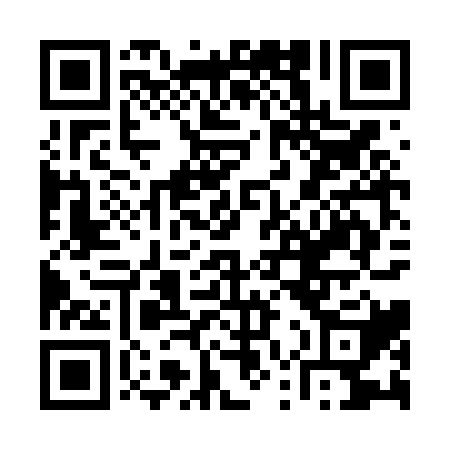 Prayer times for Adam Khan Bhulkani, PakistanWed 1 May 2024 - Fri 31 May 2024High Latitude Method: Angle Based RulePrayer Calculation Method: University of Islamic SciencesAsar Calculation Method: ShafiPrayer times provided by https://www.salahtimes.comDateDayFajrSunriseDhuhrAsrMaghribIsha1Wed4:195:4312:213:546:588:232Thu4:185:4312:213:546:598:243Fri4:165:4212:213:547:008:254Sat4:155:4112:203:547:008:265Sun4:145:4012:203:547:018:276Mon4:135:3912:203:547:018:287Tue4:125:3912:203:547:028:288Wed4:125:3812:203:547:038:299Thu4:115:3712:203:547:038:3010Fri4:105:3712:203:537:048:3111Sat4:095:3612:203:537:048:3212Sun4:085:3512:203:537:058:3313Mon4:075:3512:203:537:068:3314Tue4:065:3412:203:537:068:3415Wed4:055:3412:203:537:078:3516Thu4:055:3312:203:537:078:3617Fri4:045:3312:203:537:088:3718Sat4:035:3212:203:537:098:3819Sun4:025:3212:203:537:098:3820Mon4:025:3112:203:537:108:3921Tue4:015:3112:203:537:108:4022Wed4:005:3012:203:537:118:4123Thu4:005:3012:203:537:118:4224Fri3:595:2912:213:537:128:4225Sat3:595:2912:213:537:138:4326Sun3:585:2912:213:537:138:4427Mon3:575:2812:213:537:148:4528Tue3:575:2812:213:537:148:4529Wed3:575:2812:213:537:158:4630Thu3:565:2812:213:537:158:4731Fri3:565:2712:213:537:168:47